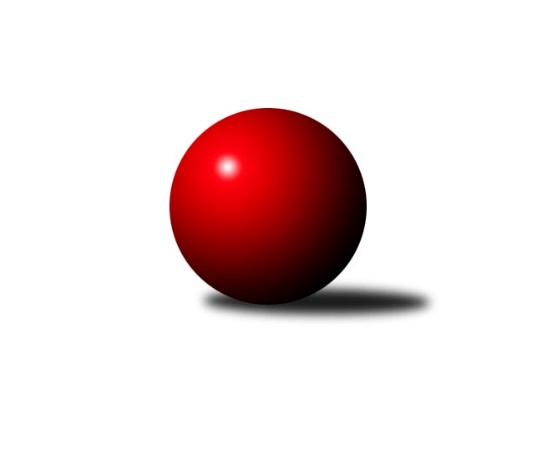 Č.6Ročník 2019/2020	10.10.2019Nejlepšího výkonu v tomto kole: 2630 dosáhlo družstvo: VSK ČVUT Praha BMistrovství Prahy 3 2019/2020Výsledky 6. kolaSouhrnný přehled výsledků:SK Rapid Praha A	- SK Žižkov Praha D	6:2	2502:2377	9.0:3.0	7.10.KK Dopravní podniky Praha B	- SK Meteor Praha D	2:6	2285:2418	3.0:9.0	7.10.TJ ZENTIVA Praha 	- TJ Astra Zahradní Město B	0:8	1728:2202	4.0:8.0	8.10.TJ Sokol Praha-Vršovice C	- AC Sparta B	7:1	2333:2239	8.0:4.0	9.10.VSK ČVUT Praha B	- KK Slavia Praha D	7:1	2630:2446	6.5:5.5	10.10.KK Konstruktiva Praha E	- KK Dopravní podniky Praha A	2.5:5.5	2361:2474	4.0:8.0	10.10.TJ Praga Praha B	- Sokol Kobylisy D	7:1	2345:2199	8.0:4.0	10.10.KK Konstruktiva Praha E	- TJ ZENTIVA Praha 	5:3	2370:2273	8.0:4.0	7.10.Tabulka družstev:	1.	TJ Praga Praha B	6	6	0	0	34.0 : 14.0 	42.0 : 30.0 	 2349	12	2.	TJ Astra Zahradní Město B	6	5	0	1	33.0 : 15.0 	41.5 : 30.5 	 2348	10	3.	KK Dopravní podniky Praha A	6	5	0	1	31.5 : 16.5 	44.0 : 28.0 	 2424	10	4.	VSK ČVUT Praha B	6	4	1	1	33.0 : 15.0 	40.5 : 31.5 	 2481	9	5.	SK Meteor Praha D	6	4	0	2	28.0 : 20.0 	37.0 : 35.0 	 2358	8	6.	SK Rapid Praha A	6	4	0	2	25.0 : 23.0 	37.0 : 35.0 	 2313	8	7.	AC Sparta B	6	3	0	3	25.0 : 23.0 	38.0 : 34.0 	 2315	6	8.	KK Slavia Praha D	6	3	0	3	24.0 : 24.0 	41.5 : 30.5 	 2331	6	9.	KK Dopravní podniky Praha B	6	2	1	3	21.0 : 27.0 	36.0 : 36.0 	 2383	5	10.	KK Konstruktiva Praha E	6	2	0	4	21.5 : 26.5 	36.0 : 36.0 	 2412	4	11.	TJ Sokol Praha-Vršovice C	5	1	0	4	14.0 : 26.0 	21.5 : 38.5 	 2246	2	12.	Sokol Kobylisy D	6	1	0	5	16.0 : 32.0 	30.0 : 42.0 	 2287	2	13.	SK Žižkov Praha D	5	0	0	5	10.0 : 30.0 	20.0 : 40.0 	 2315	0	14.	TJ ZENTIVA Praha	6	0	0	6	12.0 : 36.0 	27.0 : 45.0 	 2182	0Podrobné výsledky kola:	 SK Rapid Praha A	2502	6:2	2377	SK Žižkov Praha D	František Pudil	 	 235 	 219 		454 	 2:0 	 407 	 	205 	 202		Lenka Špačková	Josef Pokorný	 	 185 	 222 		407 	 1:1 	 415 	 	204 	 211		Martin Tožička	Vojtěch Roubal	 	 213 	 202 		415 	 1:1 	 396 	 	192 	 204		Jiří Štoček	Antonín Tůma	 	 210 	 212 		422 	 2:0 	 383 	 	199 	 184		Petr Štěrba	Martin Podhola	 	 194 	 216 		410 	 2:0 	 380 	 	192 	 188		Václav Žďárek	Petr Valta	 	 178 	 216 		394 	 1:1 	 396 	 	215 	 181		Bohumil Strnadrozhodčí: Nejlepší výkon utkání: 454 - František Pudil	 KK Dopravní podniky Praha B	2285	2:6	2418	SK Meteor Praha D	Jaroslav Michálek	 	 204 	 237 		441 	 1:1 	 406 	 	212 	 194		Karel Mašek	Marie Málková	 	 154 	 140 		294 	 0:2 	 376 	 	188 	 188		Jiří Svoboda	Miroslav Málek	 	 178 	 209 		387 	 0:2 	 415 	 	203 	 212		Jiří Novotný	Jiří Svozílek	 	 180 	 186 		366 	 2:0 	 333 	 	156 	 177		Jiří Třešňák	Milan Švarc	 	 198 	 194 		392 	 0:2 	 444 	 	240 	 204		Zdeněk Míka	Jindřich Málek	 	 208 	 197 		405 	 0:2 	 444 	 	221 	 223		Jan Petráčekrozhodčí: Nejlepšího výkonu v tomto utkání: 444 kuželek dosáhli: Zdeněk Míka, Jan Petráček	 TJ ZENTIVA Praha 	1728	0:8	2202	TJ Astra Zahradní Město B	Jan Bártl	 	 164 	 172 		336 	 0:2 	 411 	 	216 	 195		Radovan Šimůnek	Věra Štefanová	 	 143 	 165 		308 	 1:1 	 311 	 	171 	 140		Martin Kozdera	Jana Valentová	 	 181 	 182 		363 	 1:1 	 365 	 	168 	 197		Tomáš Kudweis	Miloslav Kellner	 	 190 	 169 		359 	 1:1 	 370 	 	171 	 199		Marek Sedlák	Lenka Krausová	 	 172 	 190 		362 	 1:1 	 364 	 	162 	 202		Lucie Hlavatá	nikdo nenastoupil	 	 0 	 0 		0 	 0:2 	 381 	 	181 	 200		Vojtěch Kosteleckýrozhodčí: Nejlepší výkon utkání: 411 - Radovan Šimůnek	 TJ Sokol Praha-Vršovice C	2333	7:1	2239	AC Sparta B	Karel Wolf	 	 185 	 225 		410 	 1:1 	 398 	 	226 	 172		Miroslav Viktorin	Karel Svitavský	 	 170 	 179 		349 	 0:2 	 382 	 	191 	 191		Zdeněk Cepl	Vladimír Strnad	 	 197 	 227 		424 	 2:0 	 379 	 	193 	 186		Jiří Lankaš	Miroslav Kettner	 	 203 	 208 		411 	 2:0 	 378 	 	190 	 188		Jan Červenka	Jaroslav Bělohlávek	 	 191 	 162 		353 	 2:0 	 334 	 	187 	 147		Jan Vácha	Jana Myšičková	 	 204 	 182 		386 	 1:1 	 368 	 	185 	 183		Jiří Neumajerrozhodčí: Nejlepší výkon utkání: 424 - Vladimír Strnad	 VSK ČVUT Praha B	2630	7:1	2446	KK Slavia Praha D	David Knoll	 	 219 	 230 		449 	 1:1 	 412 	 	232 	 180		Karel Myšák	Tomáš Rejpal	 	 194 	 211 		405 	 0:2 	 416 	 	203 	 213		Tomáš Jiránek	Stanislav Durchánek	 	 207 	 206 		413 	 1:1 	 384 	 	177 	 207		Karel Bernat	Jiří Tencar	 	 239 	 216 		455 	 1:1 	 435 	 	212 	 223		Petr Knap	Richard Glas	 	 242 	 228 		470 	 2:0 	 373 	 	177 	 196		Jan Rabenseifner	Jiří Škoda	 	 209 	 229 		438 	 1.5:0.5 	 426 	 	209 	 217		Jan Václavíkrozhodčí: Nejlepší výkon utkání: 470 - Richard Glas	 KK Konstruktiva Praha E	2361	2.5:5.5	2474	KK Dopravní podniky Praha A	Zbyněk Lébl	 	 202 	 186 		388 	 0:2 	 448 	 	221 	 227		Jaroslav Vondrák	František Vondráček	 	 201 	 163 		364 	 0:2 	 450 	 	234 	 216		Jan Novák	Vlastimil Chlumský	 	 178 	 216 		394 	 1:1 	 394 	 	212 	 182		Karel Hnátek st.	Jiřina Beranová	 	 192 	 179 		371 	 0:2 	 391 	 	206 	 185		Martin Štochl	Milan Perman	 	 194 	 210 		404 	 2:0 	 386 	 	191 	 195		Jindřich Habada	Bohumír Musil	 	 212 	 228 		440 	 1:1 	 405 	 	214 	 191		Miroslav Tomešrozhodčí: Nejlepší výkon utkání: 450 - Jan Novák	 TJ Praga Praha B	2345	7:1	2199	Sokol Kobylisy D	Kryštof Maňour	 	 221 	 211 		432 	 2:0 	 385 	 	211 	 174		Jana Cermanová	Vít Kluganost	 	 198 	 195 		393 	 1:1 	 386 	 	188 	 198		Jiří Bílka	Pavel Jakl	 	 166 	 179 		345 	 1:1 	 346 	 	173 	 173		Miroslava Kmentová	Ondřej Maňour	 	 200 	 219 		419 	 2:0 	 358 	 	173 	 185		Markéta Březinová	Martin Kovář	 	 191 	 227 		418 	 1:1 	 395 	 	204 	 191		Miroslav Bohuslav	Tomáš Smékal	 	 175 	 163 		338 	 1:1 	 329 	 	177 	 152		Jaromír Deákrozhodčí: Nejlepší výkon utkání: 432 - Kryštof Maňour	 KK Konstruktiva Praha E	2370	5:3	2273	TJ ZENTIVA Praha 	František Vondráček *1	 	 173 	 217 		390 	 1:1 	 399 	 	222 	 177		Miloslav Kellner	Zbyněk Lébl	 	 211 	 218 		429 	 2:0 	 371 	 	202 	 169		Ladislav Holeček	Petr Mašek *2	 	 151 	 221 		372 	 1:1 	 393 	 	198 	 195		Jan Bártl	Stanislava Švindlová	 	 161 	 181 		342 	 1:1 	 354 	 	181 	 173		Jana Valentová	Milan Perman	 	 187 	 193 		380 	 1:1 	 351 	 	197 	 154		Věra Štefanová	Bohumír Musil	 	 229 	 228 		457 	 2:0 	 405 	 	217 	 188		Lenka Krausovározhodčí: střídání: *1 od 51. hodu Vlastimil Chlumský, *2 od 51. hodu Jiřina BeranováNejlepší výkon utkání: 457 - Bohumír MusilPořadí jednotlivců:	jméno hráče	družstvo	celkem	plné	dorážka	chyby	poměr kuž.	Maximum	1.	Martin Kočí 	VSK ČVUT Praha B	455.00	307.7	147.3	4.7	3/4	(477)	2.	Bohumír Musil 	KK Konstruktiva Praha E	445.67	314.7	131.0	5.6	3/3	(488)	3.	David Knoll 	VSK ČVUT Praha B	442.00	301.2	140.8	4.7	3/4	(483)	4.	Richard Glas 	VSK ČVUT Praha B	431.42	286.7	144.8	6.3	4/4	(470)	5.	Jan Novák 	KK Dopravní podniky Praha A	426.50	288.8	137.8	9.2	3/3	(472)	6.	Jindřich Málek 	KK Dopravní podniky Praha B	421.08	287.0	134.1	5.8	3/3	(451)	7.	Zbyněk Lébl 	KK Konstruktiva Praha E	420.33	298.4	121.9	8.0	3/3	(445)	8.	Milan Perman 	KK Konstruktiva Praha E	420.17	294.5	125.7	6.1	3/3	(449)	9.	Josef Málek 	KK Dopravní podniky Praha B	419.50	289.0	130.5	11.7	2/3	(440)	10.	Jaroslav Michálek 	KK Dopravní podniky Praha B	419.44	279.3	140.1	4.9	3/3	(444)	11.	Marek Sedlák 	TJ Astra Zahradní Město B	414.17	288.8	125.3	7.3	3/3	(442)	12.	Petra Švarcová 	KK Dopravní podniky Praha B	413.33	287.8	125.5	8.0	3/3	(452)	13.	Martin Podhola 	SK Rapid Praha A	412.83	284.3	128.5	8.8	3/3	(429)	14.	Miroslav Tomeš 	KK Dopravní podniky Praha A	412.67	285.1	127.6	5.9	3/3	(448)	15.	Jan Václavík 	KK Slavia Praha D	412.60	282.6	130.0	5.6	5/5	(449)	16.	Miroslav Bohuslav 	Sokol Kobylisy D	412.60	290.5	122.1	9.0	5/5	(433)	17.	Radovan Šimůnek 	TJ Astra Zahradní Město B	412.17	285.3	126.8	6.8	3/3	(431)	18.	Jan Petráček 	SK Meteor Praha D	411.67	286.2	125.4	8.7	3/4	(444)	19.	Karel Wolf 	TJ Sokol Praha-Vršovice C	411.17	291.5	119.7	10.5	3/4	(446)	20.	Vojtěch Kostelecký 	TJ Astra Zahradní Město B	411.11	286.6	124.5	7.0	3/3	(437)	21.	Zdeněk Míka 	SK Meteor Praha D	410.42	289.2	121.3	8.1	4/4	(444)	22.	Bohumil Strnad 	SK Žižkov Praha D	409.00	282.0	127.0	8.0	2/3	(422)	23.	Miroslav Viktorin 	AC Sparta B	408.10	287.3	120.8	9.5	5/5	(438)	24.	Jaroslav Vondrák 	KK Dopravní podniky Praha A	407.33	292.1	115.2	9.3	3/3	(448)	25.	Ondřej Maňour 	TJ Praga Praha B	406.25	280.5	125.8	8.5	4/4	(451)	26.	Karel Mašek 	SK Meteor Praha D	406.00	285.1	120.9	10.8	4/4	(437)	27.	Jiří Škoda 	VSK ČVUT Praha B	406.00	285.2	120.8	11.0	4/4	(438)	28.	Jiří Bílka 	Sokol Kobylisy D	405.88	283.1	122.8	9.8	4/5	(469)	29.	Petr Kšír 	TJ Praga Praha B	405.75	281.0	124.8	13.0	4/4	(448)	30.	Karel Hnátek  st.	KK Dopravní podniky Praha A	404.00	281.0	123.0	10.8	3/3	(435)	31.	Petr Štěrba 	SK Žižkov Praha D	403.75	290.5	113.3	14.3	2/3	(444)	32.	Vít Kluganost 	TJ Praga Praha B	402.92	280.1	122.8	9.2	4/4	(448)	33.	Karel Myšák 	KK Slavia Praha D	401.75	270.5	131.3	8.3	4/5	(413)	34.	Zdeněk Novák 	KK Slavia Praha D	400.25	284.0	116.3	7.8	4/5	(437)	35.	Jiří Novotný 	SK Meteor Praha D	399.50	287.4	112.1	7.5	4/4	(419)	36.	Jiří Tencar 	VSK ČVUT Praha B	399.00	279.3	119.7	9.3	3/4	(455)	37.	Jiří Štoček 	SK Žižkov Praha D	398.83	280.5	118.3	9.5	3/3	(456)	38.	Lenka Špačková 	SK Žižkov Praha D	398.00	279.0	119.0	9.5	3/3	(436)	39.	Vít Fikejzl 	AC Sparta B	396.88	285.1	111.8	11.6	4/5	(438)	40.	Stanislava Švindlová 	KK Konstruktiva Praha E	396.17	289.5	106.7	12.5	2/3	(420)	41.	Jan Bártl 	TJ ZENTIVA Praha 	396.00	284.2	111.8	8.9	3/3	(442)	42.	Vlastimil Chlumský 	KK Konstruktiva Praha E	395.75	292.8	103.0	12.3	2/3	(399)	43.	Martin Kovář 	TJ Praga Praha B	395.22	273.2	122.0	9.1	3/4	(427)	44.	Lucie Hlavatá 	TJ Astra Zahradní Město B	395.00	282.0	113.0	10.3	2/3	(447)	45.	Milan Švarc 	KK Dopravní podniky Praha B	394.13	280.3	113.9	11.9	2/3	(407)	46.	Jindřich Habada 	KK Dopravní podniky Praha A	393.83	276.5	117.3	9.8	3/3	(409)	47.	Jiří Svoboda 	SK Meteor Praha D	393.25	287.3	106.0	11.4	4/4	(413)	48.	Martin Tožička 	SK Žižkov Praha D	392.33	276.2	116.1	9.7	3/3	(430)	49.	Jiří Hofman 	SK Rapid Praha A	392.00	278.2	113.8	7.0	3/3	(406)	50.	Miroslav Málek 	KK Dopravní podniky Praha B	391.50	286.9	104.6	14.2	3/3	(419)	51.	Miloslav Kellner 	TJ ZENTIVA Praha 	390.22	280.7	109.6	9.3	3/3	(408)	52.	Petr Valta 	SK Rapid Praha A	389.50	269.9	119.6	10.1	2/3	(445)	53.	Karel Kochánek 	VSK ČVUT Praha B	388.33	286.7	101.7	13.0	3/4	(399)	54.	Jiří Neumajer 	AC Sparta B	388.20	278.8	109.4	11.7	5/5	(440)	55.	Karel Bernat 	KK Slavia Praha D	387.90	275.4	112.5	11.9	5/5	(408)	56.	Lenka Krausová 	TJ ZENTIVA Praha 	387.25	282.7	104.6	13.1	3/3	(405)	57.	Martin Štochl 	KK Dopravní podniky Praha A	386.67	281.0	105.7	11.7	3/3	(424)	58.	Petr Peřina 	TJ Astra Zahradní Město B	385.33	270.3	115.0	10.0	3/3	(393)	59.	Tomáš Kudweis 	TJ Astra Zahradní Město B	383.58	279.9	103.7	15.4	2/3	(440)	60.	Kryštof Maňour 	TJ Praga Praha B	382.00	270.2	111.8	10.5	4/4	(432)	61.	Jana Cermanová 	Sokol Kobylisy D	381.50	272.7	108.8	12.2	5/5	(425)	62.	Lubomír Čech 	SK Žižkov Praha D	379.75	269.3	110.5	12.0	2/3	(405)	63.	František Pudil 	SK Rapid Praha A	379.50	275.3	104.2	12.8	3/3	(454)	64.	Vladimír Strnad 	TJ Sokol Praha-Vršovice C	378.63	284.0	94.6	10.3	4/4	(424)	65.	Jan Vácha 	AC Sparta B	377.30	269.5	107.8	10.4	5/5	(412)	66.	Antonín Tůma 	SK Rapid Praha A	375.25	277.5	97.8	14.4	2/3	(438)	67.	Jiřina Beranová 	KK Konstruktiva Praha E	372.83	277.2	95.7	15.8	3/3	(392)	68.	Karel Svitavský 	TJ Sokol Praha-Vršovice C	372.17	273.3	98.8	10.7	3/4	(400)	69.	Zdeněk Cepl 	AC Sparta B	372.10	274.3	97.8	14.8	5/5	(420)	70.	Tomáš Rejpal 	VSK ČVUT Praha B	371.00	277.7	93.3	15.7	3/4	(405)	71.	Jan Rabenseifner 	KK Slavia Praha D	370.70	262.2	108.5	11.0	5/5	(407)	72.	Markéta Březinová 	Sokol Kobylisy D	369.60	265.7	103.9	13.3	5/5	(387)	73.	Miroslava Kmentová 	Sokol Kobylisy D	369.00	264.3	104.8	12.3	4/5	(403)	74.	Jana Myšičková 	TJ Sokol Praha-Vršovice C	368.88	257.4	111.5	10.3	4/4	(400)	75.	Ivo Vávra 	TJ Sokol Praha-Vršovice C	362.33	269.0	93.3	18.0	3/4	(378)	76.	Jakub Jetmar 	TJ Astra Zahradní Město B	359.50	270.0	89.5	12.5	2/3	(404)	77.	František Brodil 	SK Žižkov Praha D	359.00	265.8	93.2	15.5	2/3	(391)	78.	Václav Žďárek 	SK Žižkov Praha D	359.00	269.0	90.0	14.7	3/3	(380)	79.	Jana Valentová 	TJ ZENTIVA Praha 	358.11	269.6	88.6	17.6	3/3	(387)	80.	Věra Štefanová 	TJ ZENTIVA Praha 	355.67	271.9	83.8	16.2	3/3	(409)	81.	Jiří Třešňák 	SK Meteor Praha D	352.67	256.7	96.0	14.7	3/4	(373)	82.	Ladislav Holeček 	TJ ZENTIVA Praha 	352.22	256.6	95.7	18.2	3/3	(371)	83.	Vojtěch Roubal 	SK Rapid Praha A	352.17	262.7	89.5	16.7	3/3	(420)	84.	Jiří Svozílek 	KK Dopravní podniky Praha B	347.67	267.6	80.1	21.0	3/3	(446)	85.	Martin Kozdera 	TJ Astra Zahradní Město B	345.17	262.3	82.8	18.3	3/3	(383)	86.	Jaroslav Bělohlávek 	TJ Sokol Praha-Vršovice C	341.00	246.7	94.3	11.7	3/4	(379)	87.	Jaromír Deák 	Sokol Kobylisy D	338.00	245.8	92.3	13.3	4/5	(353)		Josef Kašpar 	TJ Praga Praha B	461.00	311.0	150.0	4.0	1/4	(461)		Luboš Kocmich 	VSK ČVUT Praha B	439.50	294.5	145.0	2.0	2/4	(463)		Stanislav Durchánek 	VSK ČVUT Praha B	417.00	291.5	125.5	3.5	2/4	(421)		Deno Klos 	KK Dopravní podniky Praha A	417.00	306.5	110.5	14.5	1/3	(418)		Josef Pokorný 	SK Rapid Praha A	410.50	288.3	122.3	11.8	1/3	(448)		Luboš Kučera 	TJ Sokol Praha-Vršovice C	409.00	287.0	122.0	11.0	1/4	(409)		Pavel Mach 	SK Rapid Praha A	400.00	285.0	115.0	7.0	1/3	(400)		Petr Švenda 	SK Rapid Praha A	396.00	269.0	127.0	10.0	1/3	(396)		Michal Truksa 	SK Žižkov Praha D	395.00	266.5	128.5	7.0	1/3	(400)		Petr Knap 	KK Slavia Praha D	391.83	278.8	113.0	10.0	3/5	(435)		František Stibor 	Sokol Kobylisy D	389.33	281.3	108.0	12.7	3/5	(428)		Tomáš Jiránek 	KK Slavia Praha D	387.83	274.3	113.5	9.2	3/5	(416)		Kamila Svobodová 	AC Sparta B	385.67	272.0	113.7	11.7	3/5	(429)		Miroslav Kettner 	TJ Sokol Praha-Vršovice C	384.50	256.0	128.5	8.0	2/4	(411)		Jan Červenka 	AC Sparta B	384.50	281.0	103.5	16.0	2/5	(391)		Antonín Švarc 	KK Dopravní podniky Praha A	380.00	250.0	130.0	5.0	1/3	(380)		František Vondráček 	KK Konstruktiva Praha E	377.67	272.0	105.7	14.7	1/3	(386)		Lukáš Pelánek 	TJ Sokol Praha-Vršovice C	375.00	264.5	110.5	11.5	2/4	(405)		Lukáš Jirsa 	TJ Praga Praha B	373.50	273.0	100.5	15.5	1/4	(383)		Jaroslav Novák 	SK Meteor Praha D	369.00	276.5	92.5	14.0	2/4	(378)		Tomáš Smékal 	TJ Praga Praha B	361.25	253.8	107.5	14.3	2/4	(378)		Jiří Lankaš 	AC Sparta B	360.00	261.0	99.0	9.5	2/5	(379)		Jiří Vilímovský 	TJ Sokol Praha-Vršovice C	356.00	243.0	113.0	11.0	1/4	(356)		Bohumil Plášil 	KK Dopravní podniky Praha A	349.00	258.0	91.0	18.0	1/3	(349)		Ladislav Kroužel 	Sokol Kobylisy D	347.00	269.0	78.0	13.0	1/5	(347)		Richard Stojan 	VSK ČVUT Praha B	346.00	248.0	98.0	11.0	1/4	(346)		Eliška Fialová 	TJ ZENTIVA Praha 	344.33	263.7	80.7	21.3	1/3	(351)		Vladimír Kněžek 	KK Slavia Praha D	336.00	243.3	92.7	18.0	3/5	(349)		Pavel Jakl 	TJ Praga Praha B	327.50	245.5	82.0	19.5	2/4	(345)		Marie Málková 	KK Dopravní podniky Praha B	294.00	217.0	77.0	21.0	1/3	(294)Sportovně technické informace:Starty náhradníků:registrační číslo	jméno a příjmení 	datum startu 	družstvo	číslo startu13363	Jiří Lankaš	09.10.2019	AC Sparta B	2x25202	Miroslav Kettner	09.10.2019	TJ Sokol Praha-Vršovice C	2x25113	Jan Červenka	09.10.2019	AC Sparta B	2x
Hráči dopsaní na soupisku:registrační číslo	jméno a příjmení 	datum startu 	družstvo	23675	Marie Málková	07.10.2019	KK Dopravní podniky Praha B	Program dalšího kola:7. kolo14.10.2019	po	17:00	TJ Sokol Praha-Vršovice C - SK Žižkov Praha D (dohrávka z 4. kola)	14.10.2019	po	17:00	AC Sparta B - VSK ČVUT Praha B	14.10.2019	po	17:30	KK Dopravní podniky Praha A - TJ ZENTIVA Praha 	15.10.2019	út	17:30	TJ Astra Zahradní Město B - KK Dopravní podniky Praha B	15.10.2019	út	17:30	KK Slavia Praha D - SK Rapid Praha A	16.10.2019	st	17:00	SK Žižkov Praha D - KK Konstruktiva Praha E	17.10.2019	čt	17:00	SK Meteor Praha D - TJ Praga Praha B	Nejlepší šestka kola - absolutněNejlepší šestka kola - absolutněNejlepší šestka kola - absolutněNejlepší šestka kola - absolutněNejlepší šestka kola - dle průměru kuželenNejlepší šestka kola - dle průměru kuželenNejlepší šestka kola - dle průměru kuželenNejlepší šestka kola - dle průměru kuželenNejlepší šestka kola - dle průměru kuželenPočetJménoNázev týmuVýkonPočetJménoNázev týmuPrůměr (%)Výkon3xRichard GlasČVUT Praha B4702xVladimír StrnadVršovice C115.924241xJiří TencarČVUT Praha B4553xJan NovákDP Praha A115.474501xFrantišek PudilSK Rapid Praha 4541xJaroslav VondrákDP Praha A114.964484xJan NovákDP Praha A4502xRichard GlasČVUT Praha B114.494702xDavid KnollČVUT Praha B4491xKryštof MaňourPraga Praha B114.024321xJaroslav VondrákDP Praha A4484xBohumír MusilKonstruktiva E112.9440